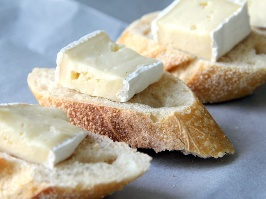 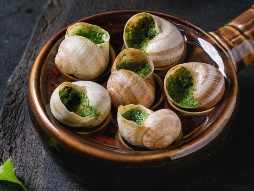 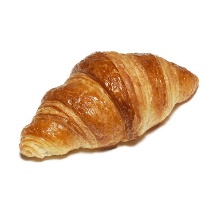 Make a poster to illustrate a healthy and unhealthy diet – pictures and FrenchCreate a brochure giving someone advice about how to lead a healthy lifestyleWrite a full page in your book about healthy and unhealthy lifestyles – what you should/shouldn’t do, opinionsCreate a vocab booklet to include all the French/English words and phrases for this topicChoose a celebrity and give them advice based on their lifestyle